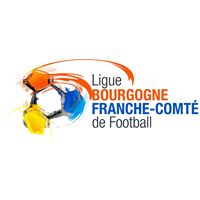 FICHE INDIVIDUELLE DE RENSEIGNEMENTSSTAGIAIRESAISON 2017/2018Formation souhaitée : _______________________________________Nom : ____________________________________________________Prénom : __________________________________________________Adresse complète : ______________________________________________________________________________________________________________________________________________________________Date et lieu de Naissance : ____________________________________Profession : __________________________________________________________Portable : _______________________________Email personnel : ____________________________________________Fonction au sein du Club: _____________________________________Nom du Club : _______________________________________________Autres points particuliers ou remarques :_________________________________________________________________________________________________________________________________________________________________________________Merci de retourner ce questionnaire à :EDOUHERET@lbfc.fff.fr